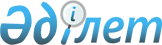 О начале разбирательств в отношении импорта некоторых видов товаровПостановление Правительства Республики Казахстан от 8 июня 2009 года № 849

      В соответствии с Законом Республики Казахстан от 28 декабря 1998 года "О мерах защиты внутреннего рынка при импорте товаров" Правительство Республики Казахстан ПОСТАНОВЛЯЕТ:



      1. Комитету торговли Министерства индустрии и торговли Республики Казахстан:



      1) начать разбирательство в отношении импорта товаров согласно приложению к настоящему постановлению;



      2) до завершения процедуры разбирательства в установленном законодательством порядке осуществлять лицензирование импорта товаров согласно приложению к настоящему постановлению;



      3) в течение десяти календарных дней совместно с Министерством иностранных дел Республики Казахстан уведомить в установленном порядке Интеграционный комитет Евразийского экономического сообщества и Исполнительный комитет Содружества Независимых Государств о начале разбирательств.



      2. Настоящее постановление вводится в действие по истечении тридцати календарных дней после первого официального опубликования.      Премьер-Министр

      Республики Казахстан                       К. МасимовПриложение         

к постановлению Правительства

Республики Казахстан   

от 8 июня 2009 года № 849 

                          Перечень

   товаров, ввозимых на территорию Республики Казахстан, по

  отношению к которым инициируется процедура разбирательства
					© 2012. РГП на ПХВ «Институт законодательства и правовой информации Республики Казахстан» Министерства юстиции Республики Казахстан
				Наименование продукцииКод по

ТН ВЭД РКпрочие банки для консервирования (банки для

стерилизации) стеклянные7010901000бутылки прочие для хранения, транспортировки или

упаковки товаров из бесцветного стекла,

номинальной емкостью более 0,33 л, но менее 1 л7010904300дрожжи активные210210